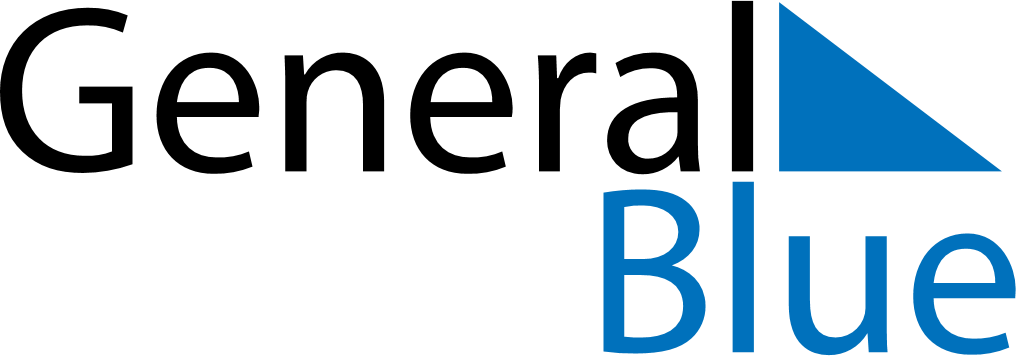 September 2022September 2022September 2022CanadaCanadaSundayMondayTuesdayWednesdayThursdayFridaySaturday12345678910Labour Day1112131415161718192021222324252627282930National Day for Truth and Reconciliation